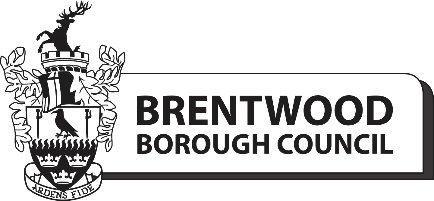 UKSPF E6 and E10 Grant ProgrammeFull application formYear 2024/20251. About your organisationYour proposalMonitoring and measurement  8a. The UKSPF fund requires you to deliver specific outputs and outcomes as listed below. Please tell us which ones will you deliver, how many, and how will you collect the data and evidence needed to confirm that you have delivered them?  Supporting documents - budget, milestones and evidenceData Protection and Privacy Notice In this form we ask for some personal information (such as name, address, postcode) in order to fulfil your request for information or services. This information will be held securely and will be used to provide you with the service you have requested. We may share your personal data between our services and with partner organisations, such as government bodies and the police. We will do so when it is of benefit to you or required by law or to prevent or detect fraud. Any processing will be performed in line with the requirements of the General Data Protection Regulation from 25 May 2018. For further information, and to find details of your rights and how we process personal data, please go to: www.brentwood.gov.uk/privacyBy completing this form you are consenting to the Council capturing and storing the personal details in this form for providing the service requested. Consent and declaration I declare that the information supplied in this application is true and that any grant money received from Brentwood Borough Council will be used for the purposes described in this form. (An electronic signature is acceptable)Signature                                                                                                           Date        /            / Name of organisation applyingType of organisation e.g. registered business, CIC, charity Company or Charity Registration No.VAT registration no. (if applicable)AddressPostcodeYour nameYour position in the organisationEmailTel No Your project title Your project start date(between 1 April 2024 – 31 March 2025)Project end date(between 1 April 2024 – 31 March 2025)Project end date(between 1 April 2024 – 31 March 2025)For which intervention are you applying? (please tick all that apply)For which intervention are you applying? (please tick all that apply)For which intervention are you applying? (please tick all that apply)E6 E10E6 E10E6 E10What is the total cost of your project?What is the total cost of your project?What is the total cost of your project?£££Please tell us how much funding you are requesting in the below table:Please tell us how much funding you are requesting in the below table:Please tell us how much funding you are requesting in the below table:InterventionIntervention                               Amount requested                               Amount requested                               Amount requested                               Amount requestedE6 – Revenue (Between £10,000 and £50,000)E6 – Revenue (Between £10,000 and £50,000)E6 – Revenue (Between £10,000 and £50,000)£££E6 – Capital (between £10,000 and £30,000)E6 – Capital (between £10,000 and £30,000)E6 – Capital (between £10,000 and £30,000)£££E10 – Revenue (between £5,000 and £20,000)E10 – Revenue (between £5,000 and £20,000)E10 – Revenue (between £5,000 and £20,000)£££E10 – Capital (between £15,000 and £60,000)E10 – Capital (between £15,000 and £60,000)E10 – Capital (between £15,000 and £60,000)£££1. Describe your project. Tell us where it will be delivered, what you will be doing, who it is aimed at and how you will deliver it. Tell us why you feel it fits with UKSPF intervention(s) E6 and/ or E10. (maximum 10,000 characters, including spaces) 2a. Please tell us which local priorities your project will support (tick all that apply):2b. Please tell us how your project will support the priorities you have selected (max 7,000 characters, including spaces)3. How do you know that the community need or want this project? Have you talked with community and local partners, and if so, who? How have they helped you identify the need and shape the project delivery?  (max 5,000 characters, including spaces)4. The UK Government and Brentwood Borough Council are committed to equality and diversity in all their work and funding. How does your approach and project support this? (max 3,000 characters, including spaces)5. How will your project operate sustainably: including minimalizing environmental impact and carbon emissions as part of the project itself, or its delivery? (max 3,000 characters, including spaces)6. How will you ensure your project has legacy past initial delivery? And if there are any ongoing costs, how will you manage these after the end of the project? (max 5,000 characters, including spaces)7. Setting up and delivering projects always has risks. Assuming you are awarded funding, what risks and challenges do you think you will face and how do you intend to minimise them? (max 5,000 characters, including spaces)Intervention E6: Local arts, cultural, heritage & creative activitiesIntervention E6: Local arts, cultural, heritage & creative activitiesIntervention E6: Local arts, cultural, heritage & creative activitiesIntervention E6: Local arts, cultural, heritage & creative activitiesType DescriptionNo. / %How will you collect and evidence the data?Output	Number of organisations receiving non-financial supportOutput	Number of volunteering opportunities supported	OutcomeJobs created as a result of support (FTE)OutcomeIncreased footfall (% increase)Outcome			Number of community-led arts, cultural, heritage and creative programmes as a result of support	Outcome	Improved perception of events (% increase)Intervention E10: Local sports facilities, tournaments, teams & leaguesIntervention E10: Local sports facilities, tournaments, teams & leaguesIntervention E10: Local sports facilities, tournaments, teams & leaguesIntervention E10: Local sports facilities, tournaments, teams & leaguesType DescriptionNo. / %How will you collect and evidence the data?Output	Number of facilities supported/created Output	Number of tournaments supportedOutput	Number of events/ participatory programmes	OutcomeImproved perception of facilities/amenities (% increase)Outcome	Increased users of facilities/amenities (% increase)OutcomeImproved perception of events (% increase)	8b. We would expect all UKSPF funded projects to enhance health and wellbeing in the Borough. Please tell us how your project will do this and how this will be measured (max 5,000 characters, including spaces).Click or tap here to enter text.9. You will need to provide a report on project progress (including outputs and outcomes achieved) and financial spend every 3 months and at the end of the project. How will you ensure you have the time and expertise needed to do this? (max 2,000 characters, including spaces)   10. Please complete both TAB 1 and TAB 2 of the Budget/ Milestone spreadsheet template and upload to this form11. Please describe the process will you follow to procure external goods and services costing over £2,500. Please upload evidence to this form i.e quotes or links to invitations to tender. (max 2,000 characters, including spaces)12. Please upload your Public Liability Insurance certificate and other relevant insurances. 13. If you are working with vulnerable people, including children and young people, please upload your Safeguarding Policy/ Statement. 14. If applicable, please upload your organisation’s constitution or terms of reference.  Click or tap here to enter text.15. Please upload any other evidence you wish to submit. This should include evidence of community need, relevant permissions, plans, photos, letters of support etc